Harvard Club of Victoria 
Non-Profit Fellowship Program 2020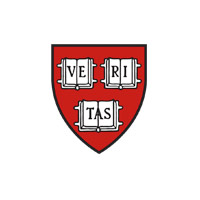 		Information for candidates   Each year, the Harvard Club of Victoria (HCV) Non-Profit Fellowship (NPF) Program makes it possible for the CEOs of up to three Victorian-based non-profit community service sector organisations to attend the week-long Harvard Business School course Strategic Perspectives in Nonprofit Management (SPNM). This world-renowned program (see page 4 of this document) focuses on building participants’ managerial and strategic decision-making skills – skills that are in increasing demand within Australia’s non-profit sector. In 2020, SPNM will run from Sunday 12 July to Saturday 18 July.  An HCV Non-Profit Fellowship covers both the SPNM program fee (which in turn covers tuition, books, case materials, accommodation and meals) and the cost of a return flight from Melbourne to the US. In addition, the Fellowship award includes funding for a short study tour, so that Fellowship recipients may visit, and develop connections with, relevant North American non-profits. The Fellowship award for 2020 will be A$14,000.The HCV Non-Profit Fellowship Program is funded by donations from members of the HCV community, together with moneys raised through the HCV’s events program. EligibilityTo be eligible to apply for an HCV Non-Profit Fellowship, you must be the CEO (or equivalent) of a Victorian-based non-profit organisation operating within the community service sector (annual revenue: A$3 million and above). Preference will be given to applicants from organisations with a primary service focus in one or more of the following areas:alcohol and drug services children, youth and familiesdisabilityfamily violencehousing and homelessnessIndigenous servicesmental healthrefugee resettlement.For additional eligibility criteria, see accompanying application form (part 1).Selection processShortlistingApplications are received and read by the HCV NPF Selection Panel, whose members include at least one previous recipient of an HCV Non-Profit Fellowship.The Panel prepares a shortlist, and the applications of the shortlisted candidates are forwarded to Harvard Business School (HBS) for consideration.Shortlisted candidates approved by HBS for admission to the SPNM program (i.e. up to six candidates) are invited to attend an interview with the HCV NPF Selection Panel.Interviews (to be held on Saturday 28 March 2020)In awarding HCV Non-Profit Fellowships, the NPF Selection Panel favours candidates who:have a track record for effecting positive change in their organisations and in the broader community service sectorcan identify significant challenges facing their organisations and the community service sector, and can articulate ideas and plans for addressing thesecan demonstrate through their life journeys and career journeys a strong commitment to the community service and non-profit sectorshave demonstrated, both in their written applications and in their interviews, strong communication skillslead significant organisations that play a significant role in the Victorian community service sectorparticipate in community service sector leadership activities, through peak body committees and the likehave, in applying for a Fellowship, taken the effort to prepare a strong written application and to make preliminary plans for visits to appropriate non-profit organisations in North America (see page 1 of this document).Please note that the selection process for the HCV Non-Profit Fellowships is run by Harvard alumni volunteers. We ask for patience as we respond to enquiries, and for respect for our time. Please read this document fully, together with the three-part HCV Non-Profit Fellowship application form, before contacting us with questions. Please note also that we cannot make any exceptions in respect of eligibility criteria.Post-SPNM: Fellowship recipients’ ongoing engagement with the HCV All recipients of HCV Non-Profit Fellowships are expected to join the HCV, and to contribute their professional expertise to the HCV NPF Program from time to time. Fellowship recipients will be asked to assist with NPF Program–related promotional and communication activities and may be invited to be part of an NPF Selection Panel. To assist us in the continuous evaluation of the effectiveness and value of the NPF Program, Fellowship recipients are required to provide the HCV with written feedback on the impact, both personal and organisational, of their Harvard experience. We ask for three brief reports in total, with these to be supplied at intervals over a two-year period. A Fellowship recipient becomes eligible to be recognised as a Harvard Club of Victoria Non-Profit Fellow after a) completing SPNM, and undertaking an appropriate study tour in North America, and b) satisfying the various requirements outlined in the preceding paragraphs.Lodging your applicationCompleted application forms should be emailed to Mandy Croker (mandy@harvardclubofvictoria.org.au). Only applications submitted via email will be accepted. Applications must be lodged by 5.00 pm on Friday 7 February 2020. Strategic Perspectives in Nonprofit ManagementStrategic Perspectives in Nonprofit Management (SPNM) is a week-long Social Enterprise Executive Education program offered by Harvard Business School (HBS). Designed for CEOs and executive directors of non-profit organisations, and taught by a team of Harvard University faculty members, SPNM equips participants with practical strategic tools that have been proven effective in enabling non-profits to achieve high performance. SPNM gives non-profit leaders the opportunity to step back from the day-to-day pressures of the workplace in order to examine and reflect upon the missions of their organisations, and, importantly, to exchange views and perspectives with like-minded non-profit leaders from a broad range of sectors and geographies.Post-program evaluations of SPNM and other HBS Social Enterprise Executive Education programs are overwhelmingly positive, with follow-up discussions indicating that past participants are actively utilising the skills and conceptual knowledge they acquired at Harvard. Past recipients of HCV Non-Profit Fellowships describe SPNM as a unique and life-changing learning experience.SPNM dates in 2020: Sunday 12 July to Saturday 18 JulyFor further information on SPNM, visit http://www.exed.hbs.edu/spnm.For information on Harvard Business School’s Social Enterprise Initiative, visit https://www.hbs.edu/socialenterprise.Recipients of HCV Non-Profit Fellowships in 2019 
reflect on the Harvard experienceElizabeth Drozd, CEO, Australian Multicultural Community Services‘The value and relevance of SPNM is multifaceted and immense. For most CEOs who attend, it is the first opportunity ever to be together with 160 like-minded CEOs who are all working to address some of the most challenging aspects that exist in society (e.g. by assisting refugees who are crossing the Mexico–US border, or by addressing issues such as homelessness, poverty, educational and intergenerational disadvantage, unemployment). It was great to have such a strong acknowledgement by the Harvard lecturers of what we do as leaders of communities.’Melodie Potts Rosevear, CEO, Teach For Australia ‘I took a lot away from the [SPNM] week, but one of the major takeaways was how common it is across our organisations to have a Vision and a Mission, but how often we lack a more immediate “operational mission” which helps guide trade-offs and decisions for the medium term. The big “M” mission we have, but I believe there is still work to do in our little “m” mission, and I suspect that resonates with folks at Teach For Australia. This is why I am so excited to see work already happening: in our regional vision setting, in clarifying elements of our program vision, in innovation, in relation to our Alumni – all feeding into our 2030 vision.’Edward Tudor, Executive Director, Melbourne Indigenous Transition School‘Simply put, SPNM was the most outstanding learning experience that I have ever had. The faculty were sensational – so engaging, so approachable and energetic – and the course content was fascinating and hugely relevant. HBS is such a motivating and exciting place: at the end of the week I was completely exhausted but wished I could stay another three weeks!’Recipients of HCV Non-Profit Fellowships 2001–192019Elizabeth Drozd, CEO, Australian Multicultural Community Services Melodie Potts Rosevear, CEO, Teach For AustraliaEdward Tudor, Executive Director, Melbourne Indigenous Transition School2018Joanna Fletcher, CEO, Women’s Legal Service VictoriaSharon McGowan, CEO, Stroke FoundationChristine Mathieson, CEO, Expression Australia (Vicdeaf in 2018)2017Gerard Brody, CEO, Consumer Action Law CentreTeresa Jayet, CEO, Mallee Family CareRobyn Miller, CEO, MacKillop Family Services2016Antoinette Braybrook, CEO, Aboriginal Family Violence Prevention & Legal Service VictoriaNigel Fidgeon, CEO, Merri HealthLisa Griffiths, CEO, Oz Child2015Carmel Guerra, CEO, Centre for Multicultural YouthPaul Ronalds, CEO, Save the ChildrenSimon Ruth, CEO, Victorian AIDS Council2014Micaela Cronin, CEO, MacKillop Family ServicesStefan Gruenert, CEO, Odyssey HouseTony Keenan, CEO, Hanover Welfare Services2013Glenn Foard, CEO, Melba Support Services Karen McCraw, CEO, Karden Disability Support Foundation2012Phil Hayes-Brown, CEO, Wallara Australia Scott Sheppard, CEO, UnitingCare Community Options2011Rohan Braddy, CEO, Mambourin EnterprisesPeter Turner, CEO, Independence Australia2010Graeme Kelly, CEO, Vicdeaf Licia Kokocinski, Executive Director, ADEC2009John Forster, CEO, Noah’s Ark2008Liz Bishop, CEO, St John of God AccordCriena Gehrke, Executive Director, Arts Access Victoria2007Richard Dent, CEO, E. W. Tipping FoundationDaryl Starkey, CEO, Karingal2006Judy Leitch, CEO, Wesley Mission MelbourneBryan Woodford, Managing Director and CEO, Yooralla2005Joseph Connellan, CEO, Supported HousingJohanna Snelleman, CEO, Marillac (Marillac House in 2005)2004Tony Fitzgerald, CEO, Outlook (Minibah Services in 2004)Douglas Kent, CEO, RVIB (Royal Victorian Institute for the Blind)2003Lynette Moore, Executive Director, Alzheimer’s Australia VicRoland Naufal, CEO, Villa Maria2002Estelle Fyffe, CEO, annecto (WiN Support Services in 2002)Nancy Hogan, CEO, Jewish Care (Victoria)2001Vici Funnell, CEO, Scope (Spastic Society of Victoria in 2001)SPNM: What you will learn ‘Today’s nonprofit organizations are faced with shifting demands for services, mounting financial pressures, and diverse operational challenges. To fulfill their missions, nonprofit leaders must step up their game and create organizations that can thrive in the midst of change. Exploring crucial concepts and skills for nonprofit leadership in uncertain times, [SPNM] will prepare you to strengthen fiscal management and accountability while leading the evolution needed to create an effective, high-performing organization.’ (Source: SPNM website)‘Through faculty presentations, nonprofit case studies, group exercises, and group discussions, you will acquire the strategic perspectives, leadership skills, and practical tools you need to implement new strategies and drive change across the organization. Topics include: Defining your mission and aligning the organization behind it Identifying customers and constituencies and understanding customer needs Establishing methods of fiscal accountability and assessing financial performance Developing appropriate performance measures and management control systems 
and assessing organizational performance Creating strategic collaborations with nonprofit and for-profit organizations Recognizing and fostering the characteristics of high-performance organizations Creating a successful partnership with the board Mobilizing resources for change.’ (Source: SPNM program brochure for 2020)